Washington’s Vision & The Light of 1000 Suns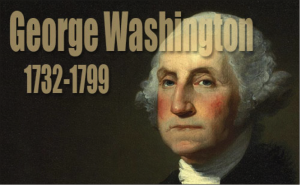 “Washington’s Vision”“Study, study, study Washington’s Vision for it is within. .  . . . . ”  (from Beloved The Great Divine Director.)   We have been told that we are in the 3rd episode of Washington’s Vision.   Our Decrees can mitigate a great deal of the discord – so don’t lets ever underestimate the Power of our Decrees when our Mighty “I AM” and the Legions of Light are called into Action . . . . They know no opposition!BELOVED MIGHTY COSMOS – July 22nd 1938 (excerpt from ‘Ascended Master Love & Truth’ Volume II  – pg. 474) “I have sent Two of the Secret Rays, making nine in all in the Full Power of the Unfed Flame. This means the VICTORY of The Cosmic Light on Earth. The Light of God That Never Fails. During the hour (9.00 am to 10.00 am) is the only time it can be done in an entire       1 000 year period. Otherwise, I would have had to wait another 500 years for another opportunity. It is the greatest action that has come to the Earth in 2.5 million years”BELOVED MASTER ERIEL – July 23rd 1938 (excerpt from ‘Ascended Master Love & Truth’ Volume II  – pg. 474) “Last night the whole atmosphere of the Earth changed. Some of the Light as of a Thousand Suns came forth!” See at the end of the page the recommended Decrees for the GREAT COSMIC LIGHTAnthony Sherman wrote regarding WASHINGTON’S VISION:You doubtless heard the story of Washington’s going to the thicket to pray in secret for aid and comfort from God, the interposition of whose Divine Providence brought us safely through the darkest days of tribulation. One day, I remember it well, when the chilly winds whistled through the leafless trees, though the sky was cloudless and the sun shown brightly, he remained in his quarters nearly all the afternoon alone. When he came out, I noticed that his face was a shade paler than usual. There seemed to be something on his mind of more than ordinary importance. Returning just after dusk, he dispatched an orderly to the quarters who was presently in attendance. After a preliminary conversation of about an hour, Washington, gazing upon his companion with that strange look of dignity which he alone commanded, related the event that occurred that day.“George Washington’s Vision”This afternoon, as I was sitting at this table engaged in preparing a dispatch, something seemed to disturb me. Looking up, I beheld standing opposite me a singularly beautiful female. So astonished was I, for I had given strict orders not to be disturbed, that it was some moments before I found language to inquire the cause of her presence. A second, a third and even a fourth time did I repeat my question, but received no answer from my mysterious visitor except a slight raising of her eyes.By this time I felt strange sensations spreading through me. I would have risen but the riveted gaze of the being before me rendered volition impossible. I assayed once more to address her, but my tongue had become useless, as though it had become paralyzed.A new influence, mysterious, potent, irresistible, took possession of me. All I could do was to gaze steadily, vacantly at my unknown visitor. Gradually the surrounding atmosphere seemed as if it had become filled with sensations, and luminous. Everything about me seemed to rarefy, the mysterious visitor herself becoming more airy and yet more distinct to my sight than before. I now began to feel as one dying, or rather to experience the sensations which I have sometimes imagined accompany dissolution. I did not think, I did not reason, I did not move; all were alike impossible. I was only conscious of gazing fixedly, vacantly at my companion.Presently I heard a voice saying, “Son of the Republic, look and learn,” while at the same time my visitor extended her arm eastwardly, I now beheld a heavy white vapor at some distance rising fold upon fold. This gradually dissipated, and I looked upon a stranger scene. Before me lay spread out in one vast plain all the countries of the world — Europe, Asia, Africa and America. I saw rolling and tossing between Europe and America the billows of the Atlantic, and between Asia and America lay the Pacific.“Son of the Republic,” said the same mysterious voice as before, “look and learn.” At that moment I beheld a dark, shadowy being, like an angel, standing or rather floating in mid-air, between Europe and America. Dipping water out of the ocean in the hollow of each hand, he sprinkled some upon America with his right hand, while with his left hand he cast some on Europe. Immediately a cloud raised from these countries, and joined in mid-ocean. For a while it remained stationary, and then moved slowly westward, until it enveloped America in its murky folds. Sharp flashes of lightning gleamed through it at intervals, and I heard the smothered groans and cries of the American people.A second time the angel dipped water from the ocean, and sprinkled it out as before. The dark cloud was then drawn back to the ocean, in whose heaving billows in sank from view. A third time I heard the mysterious voice saying, “Son of the Republic, look and learn,” I cast my eyes upon America and beheld villages and towns and cities springing up one after another until the whole land from the Atlantic to the Pacific was dotted with them.Again, I heard the mysterious voice say, “Son of the Republic, the end of the century cometh, look and learn.” At this the dark shadowy angel turned his face southward, and from Africa I saw an ill omened specter approach our land. It flitted slowly over every town and city of the latter. The inhabitants presently set themselves in battle array against each other. As I continued looking I saw a bright angel, on whose brow rested a crown of light, on which was traced the word “Union,” bearing the American flag which he placed between the divided nation, and said, “Remember ye are brethren.” Instantly, the inhabitants, casting from them their weapons became friends once more, and united around the National Standard.“And again I heard the mysterious voice saying “Son of the Republic, look and learn.” At this the dark, shadowy angel placed a trumpet to his mouth, and blew three distinct blasts; and taking water from the ocean, he sprinkled it upon Europe, Asia and Africa. Then my eyes beheld a fearful scene: From each of these countries arose thick, black clouds that were soon joined into one. Throughout this mass there gleamed a dark red light by which I saw hordes of armed men, who, moving with the cloud, marched by land and sailed by sea to America. Our country was enveloped in this volume of cloud, and I saw these vast armies devastate the whole county and burn the villages, towns and cities that I beheld springing up. As my ears listened to the thundering of the cannon, clashing of sword, and the shouts and cries of millions in mortal combat, I heard again the mysterious voice saying………..“Son of the Republic, look and learn” When the voice had ceased, the dark shadowy angel placed his trumpet once more to his mouth, and blew a long and fearful blast. “Instantly a Light as of a Thousand Suns Shone down from above me, and pierced and broke into fragments the dark cloud which enveloped America. At the same moment the angel upon whose head still shone the word Union, and who bore our national flag in one hand and a sword in the other, descended from the heavens attended by legions of white spirits.These immediately joined the inhabitants of America, who I perceived were will nigh overcome, but who immediately taking courage again, closed up their broken ranks and renewed the battle.Again, amid the fearful noise of the conflict, I heard the mysterious voice saying, “Son of the Republic, look and learn.” As the voice ceased, the shadowy angel for the last time dipped water from the ocean and sprinkled it upon America. Instantly the dark cloud rolled back, together with the armies it had brought, leaving the inhabitants of the land victorious!Then once more I beheld the villages, towns and cities springing up where I had seen them before, while the bright angel, planting the azure standard he had brought in the midst of them, cried with a loud voice: “While the stars remain, and the heavens send down dew upon the earth, so long shall the Union last.” And taking from his brow the crown on which blazoned the word “Union,” he placed it upon the Standard while the people, kneeling down, said, “Amen.”The scene instantly began to fade and dissolve, and I at last saw nothing but the rising, curling vapor I at first beheld. This also disappearing, I found myself once more gazing upon the mysterious visitor, who, in the same voice I had heard before, said, “Son of the Republic, what you have seen is thus interpreted: Three great perils will come upon the Republic. The most fearful is the third, but in this greatest conflict the whole world united shall not prevail against her. Let every child of the Republic learn to live for his God, his land and the Union.” With these words the vision vanished, and I started from my seat and felt that I had seen a vision wherein had been shown to me the birth, progress, and destiny of the United States.“AN OPPORTUNITY NOT TO BE MISSED!”THE GODDESS OF LIBERTY(An Excerpt from Ascended Master Light – “I AM” Discourses)“Never before has the Cosmic Light come to the assistance of mankind.It bears repeating, because I am sure many do not understand what is meant by the Cosmic Light. It is the consciously projected Activity from the Heart of the Great Intelligence who governs this System of Worlds, which the Messengers have brought to you as the Great Central Sun – that is the Power from whence comes the Cosmic Light to the Earth. It is consciously projected by those Great Beings there.Therefore, you see it is not something atmospheric. While It does act within the atmosphere, yet It is directed by a Mighty Intelligence; and that is what I am sure many have not been aware of, and it is why all the pleading of humanity, Beloved Ones, makes no difference with that great Light.Perhaps it would be well for Me to remind you how mankind has ignored such opportunities in the past, when great Blessings have been offered them. Take for instance, for your instruction tonight, in the civilization of the buried cities of the Amazon recorded in Unveiled Mysteries, they were warned five years before the cataclysm came. After one year had passed, then two years had passed and nothing occurred, the human qualities began to stir within them and they said, “It is all a mistake.” They became more and more brazen. When the five years were up and everything became still, the Hearts of those people who had denied the Wisdom which gave them warning, felt that fear clutch them, and before dawn the great destructive powers had done their work.Today mankind is facing far worse conditions. When We give you encouragement for your accomplishment, please take it as encouragement. Make more earnest, dynamic efforts in your Call! That is why We give you encouragement – not so you can relax your Call, power, or energy for that which is required! If you do, then God help mankind.The Power, the Intelligence, the Assurance is yours today; is here for your use, oh, People of America! You can have It if you will! We cannot force It upon you! So Dear People, if there are those of your acquaintances who cannot accept this Understanding which Saint Germain has brought forth, at least plead with them for the need of Protection to America, their Country. That is the great need today.”DAILY DECREES FOR COSMIC LIGHTGREAT COSMIC LIGHT COME FORTH AND DO YOUR PERFECT WORK NOW! (X3)THE FORCES OF LIGHT MOVE INTO ACTION WITH FULL POWER AND ARE VICTORIOUS NOW (X3)MIGHTY ARCTURUS COME FORTH IN THAT LIGHT AS OF 1000 SUNS, AND CONSUME ALL HUMAN SELFISHNESS, FEAR AND DISCORD FROM THE PLANET FOREVER (X3)THE LIMITLESS LEGIONS OF LIGHT NOW SWEEP ACROSS THE FACE OF THE EARTH AND ALL HUMAN DARKNESS DISAPPEARS FOREVER!  (X3)